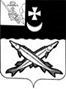 ПРЕДСТАВИТЕЛЬНОЕ СОБРАНИЕБЕЛОЗЕРСКОГО МУНИЦИПАЛЬНОГО ОКРУГАВОЛОГОДСКОЙ ОБЛАСТИРЕШЕНИЕОт ___________________ № _____Об     утверждении  Положения   о статусе лиц, замещающих муници-пальные должности Белозерскогомуниципального округаВ соответствии с частью 4 статьи 86 Бюджетного кодекса Российской Федерации, Федеральным законом от 06.10.2003 № 131-ФЗ «Об общих принципах организации местного самоуправления в Российской Федерации», Федеральным законом от 25.12.2008 №273-ФЗ «О противодействии коррупции», Федеральным законом от 07.02.2011 № 6-ФЗ «Об общих принципах организации и деятельности контрольно-счетных органов субъектов Российской Федерации и муниципальных образований», Трудовым кодексом Российской Федерации, законом Вологодской области от 06.05.2022  № 5120-ОЗ «О преобразовании всех поселений, входящих в состав Белозерского муниципального района Вологодской области, путем их объединения, наделении вновь образованного муниципального образования статусом муниципального округа и установлении границ Белозерского муниципального округа Вологодской области»,         Представительное Собрание округа РЕШИЛО:Утвердить Положение о статусе лиц, замещающих муниципальные должности Белозерского муниципального округа согласно приложению к настоящему решению.          2.Признать утратившими силу нормативные правовые акты Представительного Собрания Белозерского муниципального района Вологодской области, нормативные правовые акты поселений, входящих в состав Представительного Собрания Белозерского муниципального района Вологодской области согласно приложению №2 к настоящему  решению.3.Настоящее решение подлежит опубликованию в газете «Белозерье», размещению на официальном сайте Белозерского муниципального округа в информационно-телекоммуникационной сети «Интернет» и вступает в силу со дня принятия.Председатель Представительного Собрания округа:                                      И.А.ГолубеваГлава округа:                                                                                Д.А.Соловьев                                                                                  	       Приложение                                                                                                      к решению  Представительного                                                                                                     Собрания округа  от _______ № __                                                                                                                                                                                       ПОЛОЖЕНИЕО СТАТУСЕ ЛИЦ, ЗАМЕЩАЮЩИХ МУНИЦИПАЛЬНЫЕ
ДОЛЖНОСТИ БЕЛОЗЕСКОГО МУНИЦИПАЛЬНОГО ОКРУГА
(далее - Положение)Раздел 1. ОБЩИЕ ПОЛОЖЕНИЯ       1.1.Настоящее Положение определяет статус лиц, замещающих муниципальные должности Белозерского муниципального округа Вологодской области, в соответствии с частью 4 статьи 86 Бюджетного кодекса Российской Федерации, Федеральным законом от 06.10.2003 года № 131-ФЗ «Об общих принципах организации местного самоуправления в Российской Федерации», Федеральным законом от 25.12.2008 №273-ФЗ «О противодействии коррупции», Федеральным законом от 07.02 2011 № 6-ФЗ «Об общих принципах организации и деятельности контрольно-счетных органов субъектов Российской Федерации и муниципальных образований», Трудовым кодексом Российской Федерации, Уставом Белозерского муниципального округа.       1.2. В части, не урегулированной настоящим Положением, отношения, связанные с замещением муниципальных должностей Белозерского муниципального округа Вологодской области (далее по тексту - Белозерский муниципальный округ, муниципальный округ), регулируются действующим законодательством, иными муниципальными правовыми актами, принятыми Представительным Собранием Белозерского муниципального округа.К лицам, замещающим муниципальные должности Белозерского муниципального округа Вологодской области, относятся:- глава Белозерского муниципального округа,- председатель Представительного Собрания Белозерского муниципального округа,       - председатель и аудитор контрольно-счетной комиссии Белозерского муниципального округа.Муниципальные должности Белозерского муниципального округа  замещаются:а)	в порядке избрания (выборное должностное лицо Белозерского муниципального округа): глава Белозерского муниципального округа, председатель Представительного Собрания Белозерского муниципального округа;б)	путем назначения на должность решением Представительного Собрания Белозерского муниципального округа: председатель и аудитор контрольно-счетной комиссии Белозерского муниципального округа.Требования, предъявляемые к гражданам, имеющим право быть избранным главой Белозерского муниципального округа, председателем Представительного Собрания Белозерского муниципального округа, определяются Федеральными законами, принимаемыми в соответствии с ними законами Вологодской области и Уставом муниципального округа.Требования к кандидатурам на должность председателя и аудитора контрольно-счетной комиссии Белозерского муниципального округа устанавливаются Федеральным законом от 7 февраля 2011 года № 6-ФЗ «Об общих принципах организации и деятельности контрольно-счетных органов субъектов Российской Федерации и муниципальных образований» и принимаемым Представительным Собранием Белозерского муниципального округа Положением о контрольно-счетной комиссии Белозерского муниципального округа, Регламентом Представительного Собрания Белозерского муниципального округа.Удостоверение лица, замещающего муниципальную должность, является документ, подтверждающий занимаемую должность.На лицо, замещающее муниципальную должность, заводится личное дело, к которому приобщаются документы, связанные с его назначением (избранием) на муниципальную должность, служебной деятельностью и прекращением полномочий.Ведение личных дел производится консультантом аппарата Представительного Собрания Белозерского муниципального округа Вологодской области в порядке, установленном для ведения личного дела муниципального служащего.В стаж (общую продолжительность) замещения муниципальных должностей включаются периоды работы на:муниципальных должностях;государственных должностях Российской Федерации и государственных должностях субъектов Российской Федерации;должностях муниципальной службы;должностях государственной гражданской службы, воинских должностях и должностях правоохранительной службы (государственных должностях государственной службы);иных должностях, указанных в статьях 2 и 3 закона Вологодской области от 02.04.1997 № 144-03 «О периодах трудовой деятельности, включаемых в стаж замещения государственных должностей области, государственной гражданской и муниципальной службы в Вологодской области».Стаж (общая продолжительность) замещения муниципальных должностей определяется единой комиссией по установлению стажа работникам органов местного самоуправления Белозерского муниципального округа, создаваемой главой Белозерского муниципального округа Вологодской области.         Состав комиссии утверждается муниципальным нормативно-правовым актом главы Белозерского муниципального округа. РАЗДЕЛ 2. ПРАВА И ОБЯЗАННОСТИ ЛИЦ, ЗАМЕЩАЮЩИХ МУНИЦИПАЛЬНЫЕ ДОЛЖНОСТИЛицо, замещающее муниципальную должность, имеет право на:предоставление рабочего места, имеющего необходимое для исполнения должностных обязанностей техническое оснащение, включая средства связи, оборудование, обеспечивающее сохранность служебной информации и документов, обеспечение служебным транспортом и телефонной связью для выполнения служебных обязанностей;ознакомление с нормативными документами, определяющими его права и обязанности по занимаемой должности;получение нормативного, информационного и справочного материалов, включая специальную и справочную литературу, периодические издания, необходимые для выполнения должностных обязанностей, а равно доступ к необходимой информации, передаваемой с помощью электронных средств;посещение в установленном порядке для исполнения должностных обязанностей организаций независимо от форм собственности, государственных органов, органов местного самоуправления;принятие решений в пределах своей компетенции;ознакомление со всеми материалами своего личного дела, отзывами, характеристиками и другими документами до внесения их в личное дело, приобщение к личному делу своих объяснений;увеличение денежного содержания с учетом результатов работы, уровня квалификации, стажа работы и служебных заслуг;обращение в суд и иные органы для разрешения споров, связанных с замещением муниципальных должностей;участие в заседаниях Представительного Собрания Белозерского муниципального округа и в заседаниях иных органов местного самоуправления муниципального округа, внесение предложений по совершенствованию деятельности органов местного самоуправления муниципального округа;предоставление гарантий, обеспечивающих его деятельность в соответствии с Уставом муниципального округа;  11) иные права, предусмотренные действующим законодательством и муниципальными правовыми актами Белозерского муниципального округа.Органы местного самоуправления Белозерского муниципального округа, а также их должностные лица при обращении лиц, замещающих муниципальные должности, по вопросам, связанным с исполнением должностных обязанностей, предоставляют необходимую информацию и документы с соблюдением требований законодательства Российской Федерации о государственной тайне.Лица, замещающие муниципальные должности, должны соблюдать ограничения, запреты, исполнять обязанности, которые установлены Федеральным законом от 25.12.2008 № 273-ФЗ «О противодействии коррупции» и другими федеральными законами.Лицо, замещающее муниципальную должность, обязано:добросовестно осуществлять в полном объеме установленные по замещаемой муниципальной должности полномочия;соблюдать требования, установленные Конституцией Российской Федерации, федеральными конституционными законами, федеральными законами и иными нормативными правовыми актами Российской Федерации, законами и иными нормативными правовыми актами Вологодской области, Уставом муниципального округа, иными муниципальными правовыми актами Белозерского муниципального округа;обеспечивать соблюдение и защиту прав и законных интересов граждан; в пределах своих должностных полномочий рассматривать обращения граждан и общественных объединений, а также организаций, органов государственной власти и органов местного самоуправления, принимать по ним решения в установленном законодательством и муниципальными правовыми актами порядке;соблюдать нормы служебной этики и соблюдать правила внутреннего трудового распорядка, порядок работы со служебной информацией;поддерживать уровень квалификации, достаточный для исполнения своих должностных обязанностей;хранить государственную и иную охраняемую законом тайну, а также не разглашать ставшие известными в связи с исполнением должностных полномочий сведения, затрагивающие частную жизнь, честь и достоинство граждан;в случае, если владение лицом, замещающим муниципальную должность, ценными бумагами (долями участия, паями в уставных (складочных) капиталах организаций) приводит или может привести к конфликту интересов, указанное лицо обязано передать принадлежащие ему ценные бумаги (доли участия, паи в уставных (складочных) капиталах организаций) в доверительное управление в соответствии с гражданским законодательством Российской Федерации;представлять сведения о своих доходах, расходах, об имуществе и обязательствах имущественного характера, а также о доходах, расходах, об имуществе и обязательствах имущественного характера своих супруг (супругов) и несовершеннолетних детей Губернатору Вологодской области в порядке, установленном законом Вологодской области от 09.07.2009 № 2054-03 «О противодействии коррупции в Вологодской области»;беречь муниципальное имущество, в том числе предоставленное для исполнения должностных обязанностей;сообщать о выходе из гражданства Российской Федерации, о приобретении гражданства другого государства в день выхода из гражданства или в день приобретения гражданства иного государства;соблюдать ограничения, не нарушать запреты, установленные федеральным законодательством, законами области, Уставом муниципального округа, настоящим Положением, иными муниципальными правовыми актами муниципального округа;сообщать о личной заинтересованности при исполнении должностных обязанностей;уведомлять о фактах обращения в целях склонения к совершению коррупционных правонарушений, за исключением случаев, когда по данным фактам проведена или проводится проверка;принимать меры по недопущению любой возможности возникновения конфликта интересов;Лица, замещающие муниципальные должности, нарушившие запреты, ограничения и обязанности, установленные пунктами 2.3 - 2.4 настоящего Положения, несут ответственность, предусмотренную федеральными конституционными законами, федеральными законами и иными нормативными правовыми актами Российской Федерации.Сведения о доходах, расходах, об имуществе и обязательствах имущественного характера, представленные лицами, замещающими муниципальные должности, размещаются в информационно телекоммуникационной сети «Интернет» на официальном сайте Белозерского муниципального округа и (или) предоставляются для опубликования средствам массовой информации в порядке, определяемом муниципальным нормативно-правовым актом Белозерского муниципального округа (или в порядке, определяемом постановлением администрации Белозерского муниципального округа).Раздел 3. УСЛОВИЯ ОСУЩЕСТВЛЕНИЯ ПОЛНОМОЧИЙ ЛИЦ, ЗАМЕЩАЮЩИХ МУНИЦИПАЛЬНЫЕ ДОЛЖНОСТИЛицам, замещающим муниципальную должность, обеспечиваются условия для беспрепятственного осуществления своих полномочий:         - путем предоставления рабочего места, соответствующего государственным нормативным требованиям охраны труда,         - своевременной и в полном объеме выплаты денежного содержания в соответствии с настоящим Положением;            - предоставления еженедельных выходных дней, нерабочих праздничных дней, оплачиваемых ежегодных отпусков.Лицам, замещающим муниципальные должности, предоставляются ежегодные оплачиваемые отпуска. Ежегодный отпуск лиц, замещающих муниципальную должность округа, состоит из основного оплачиваемого отпуска и дополнительного оплачиваемого отпуска.         Продолжительность ежегодного основного оплачиваемого отпуска составляет 28 календарных дней.Продолжительность ежегодного дополнительного оплачиваемого отпуска устанавливается:- главе Белозерского муниципального округа - 24 календарных дня;- председателю Представительного Собрания Белозерского муниципального округа - 17 календарных дней;- председателю контрольно-счетной комиссии Белозерского муниципального округа  - 17  календарных дней;- аудитору контрольно-счетной комиссии Белозерского муниципального округа  - 12  календарных дней.          Ежегодный оплачиваемый отпуск и дополнительный оплачиваемый отпуск суммируются, и по желанию должностного лица могут предоставляться по частям. При этом продолжительность одной части предоставляемого отпуска не может быть менее 14 календарных дней.            Очередность предоставления дополнительного отпуска определяется в соответствии с графиком отпусков, утверждаемым не позднее, чем за две недели до наступления календарного года.             Право на использование дополнительного отпуска за первый рабочий год возникает у лиц, замещающих муниципальную должность, по истечении шести месяцев непрерывной работы. Дополнительный отпуск за второй и последующие годы работы может быть предоставлен в любое время рабочего года в соответствии с графиком отпусков.             Отпуск предоставляется на основании распоряжения лица, замещающего муниципальную должность, в котором указываются период, за который предоставляется дополнительный отпуск, продолжительность дополнительного отпуска, даты его начала и окончания.               В исключительных случаях, когда предоставление дополнительного отпуска лицам, замещающим муниципальные должности, в текущем году может неблагоприятно сказаться на нормальном обеспечении жизнедеятельности Белозерского муниципального округа Вологодской области и работе органов местного самоуправления Белозерского муниципального округа Вологодской области, допускается перенос отпуска на следующий год либо его замена денежной компенсацией, выплачиваемой в порядке, предусмотренном Трудовым кодексом Российской Федерации. При этом отпуск должен быть использован не позднее 12 месяцев после окончания того рабочего года, за который он предоставляется.       Досрочный отзыв главы Белозерского муниципального округа Вологодской области из дополнительного отпуска допускается только в исключительных случаях, с его письменного согласия.        Порядок предоставления ежегодных оплачиваемых отпусков определяется в соответствии с Трудовым кодексом Российской Федерации, законами Вологодской области, Уставом Белозерского муниципального округа и решениями Представительного Собрания Белозерского муниципального округа.3.3.В случаях служебной необходимости лицо, замещающее муниципальную должность, направляется в командировку.Направление в командировку оформляется правовым актом лица, замещающего муниципальную должность. Направление в командировку аудитора контрольно-счетной комиссии Белозерского муниципального округа оформляется правовым актом председателя контрольно-счетной комиссии Белозерского муниципального округа.Лицу, замещающему муниципальную должность, возмещаются расходы, связанные с командировкой, по нормам, предусмотренным действующим законодательством и муниципальными правовыми актами муниципального округа.           3.4. Лица, замещающие муниципальные должности, имеют право на получение дополнительного профессионального образования за счет средств бюджета муниципального округа.           3.5. Лица, замещающие муниципальные должности, проходят ежегодную диспансеризацию в порядке, предусмотренном действующим законодательством для муниципальных служащих.При прохождении диспансеризации лицам, замещающим муниципальные должности, предоставляются гарантии, установленные статьей 185.1. Трудового кодекса Российской Федерации           3.6. Лица, замещающие муниципальные должности, имеют право на доплату к государственной пенсии должностного лица, замещающего муниципальную должность Белозерского муниципального округа Вологодской области:           - главе Белозерского муниципального округа Вологодской области - в соответствии с законом области от 26.12.2007  №1728-ОЗ «О некоторых гарантиях осуществления полномочий глав муниципальных образований Вологодской области», Уставом Белозерского муниципального округа;           - председателю Представительного Собрания Белозерского муниципального председателю и аудитору контрольно-счетной комиссии - в соответствии с нормативным правовым актом, утверждаемым решением Представительного Собрания Белозерского муниципального округа Вологодской области.           3.7. иные меры обеспечения деятельности, установленные Уставом округа Вологодской области в соответствии с федеральным законодательством, законами Вологодской области, нормативными правовыми актами Белозерского муниципального округа Вологодской области.Раздел 4. ДЕНЕЖНОЕ СОДЕРЖАНИЕ ЛИЦ, ЗАМЕЩАЮЩИХ
МУНИЦИПАЛЬНЫЕ ДОЛЖНОСТИДенежное содержание лица, замещающего муниципальную должность, состоит из месячного оклада должностного лица в соответствии с замещаемой им муниципальной должностью (далее - должностной оклад), а также из ежемесячных и иных дополнительных выплат (далее - дополнительные выплаты).Денежное содержание лиц, замещающих муниципальную должность, включает:должностной оклад:            а) главы Белозерского муниципального округа в размере 24414 рублей;           б) председателя Представительного Собрания Белозерского муниципального округа в размере 15845 рублей;            в) председателя контрольно-счетной комиссии Белозерского муниципального района  в размере 15845 рублей;             г) аудитора контрольно-счетной комиссии Белозерского муниципального района  в размере 10026 рублей.           2) ежемесячную надбавку к должностному окладу за выслугу лет при стаже замещения муниципальной должности в размерах:         - от 1 года до 5 лет - 10 процентов должностного оклада;-от 5 до 10 лет - 15 процентов должностного оклада;-от 10 до 15 лет - 20 процентов должностного оклада;-от 15лет до 20 лет – 30 процентов должностного оклада;-свыше 20 лет - 40 процентов должностного оклада,в порядке, установленном в соответствии с Положением об оплате труда должностных лиц, замещающих муниципальные должности в органах местного самоуправления Белозерского муниципального округа.         В случае, если стаж главы округа составляет менее 20 лет, ежемесячная надбавка к должностному окладу за выслугу лет главе округа устанавливается независимо от стажа работы в размере 30 процентов.ежемесячную надбавку к должностному окладу за особые условия в размерах:а)	главе Белозерского муниципального округа: до 100 процентов должностного оклада;б)	председателю	Представительного Собрания Белозерского муниципального округа:   до 100  процентов должностного оклада;в)	председателю контрольно-счетной комиссии Белозерского муниципального округа: до 100 процентов должностного оклада;г)	аудитору контрольно-счетной комиссии Белозерского муниципального округа: до 100 процентов должностного оклада;ежемесячную надбавку к должностному окладу за работу со сведениями, составляющими государственную тайну, в размерах и порядке, определяемых законодательством Российской Федерации;ежемесячное денежное поощрение в пределах фонда оплаты труда в размере:а)	главе Белозерского муниципального округа: до 300 процентов должностного оклада;б) председателю	Представительного Собрания Белозерского муниципального округа: до 300 процентов должностного оклада;в)	председателю	контрольно-счетной	комиссии Белозерского муниципального округа: до 300 процентов должностного оклада;г)	аудитору контрольно-счетной комиссии Белозерского муниципального округа:  до 300 процентов должностного оклада;6)	единовременную выплату при предоставлении ежегодного оплачиваемого отпуска в размере одного должностного оклада в год;материальную помощь в размере двух должностных окладов в год;премии за выполнение особо важных и сложных заданий в размере не более 5 денежных содержаний в год в пределах фонда оплаты труда.Премии за выполнение особо важных и сложных заданий лицам, замещающим муниципальные должности, выплачиваются на основании муниципального правового акта органа местного самоуправления округа.Выплата премии за выполнение особо важных и сложных заданий производится за счет планового фонда оплаты труда.На денежное содержание начисляется районный коэффициент в соответствии с действующим законодательством.Оплата за работу в выходной и (или) нерабочий праздничный день лица, замещающего муниципальную должность, производится в двойном размере среднедневного денежного содержания.При исчислении размера оплаты за работу в выходной и (или) нерабочий праздничный день в состав денежного содержания включаются установленные лицу, замещающему муниципальную должность, на день привлечения его к работе	 в выходной и (или) нерабочий праздничный день размеры должностного оклада, ежемесячную надбавку к должностному 	оклад за выслугу лет, ежемесячную надбавку к	 должностному окладу за	 особые условия, ежемесячной надбавки к 	должностному окладу за работу со сведениями, составляющими государственную тайну, ежемесячного денежного поощрения, а также 1/12 размера премий за выполнение особо важных и сложных заданий, фактически начисленных ему в течение 12 календарных месяцев, предшествующих дню привлечения к работе в выходной и (или) нерабочий праздничный день.Размер среднедневного денежного содержания определяется путем деления денежного содержания, исчисленного в соответствии с положениями абзаца 2 настоящего пункта, на количество рабочих дней в месяце по производственному календарю для пятидневной рабочей недели, в котором лицо, замещающее муниципальную должность, привлекалось к работе в выходной и (или) нерабочий праздничный день, и умножения полученного результата на число отработанных им дней в выходные и (или) нерабочие праздничные дни.По желанию лица, замещающего муниципальную должность, привлеченного к работе в выходной и (или) нерабочий праздничный день, ему может быть предоставлен другой день отдыха. В этом случае оплата за работу в выходной и (или) нерабочий праздничный день производится в одинарном размере среднедневного денежного содержания, а день отдыха оплате не подлежит.Оплата сверхурочной работы, работы в ночное время лицам, замещающим муниципальные должности, производится в порядке, предусмотренном Трудовым кодексом Российской Федерации.Денежное содержание лиц, замещающих муниципальную должность, выплачивается за счет средств бюджета муниципального округа. Размеры должностных окладов должностных лиц, замещающих муниципальные должности, увеличиваются (индексируются) в соответствии с решением Представительного Собрания Белозерского муниципального округа о бюджете муниципального округа в размере, не превышающем увеличения (индексации) должностных окладов муниципальных служащих органов местного самоуправления Белозерского муниципального округа, и не ранее даты, с которой увеличиваются (индексируются) размеры должностных окладов муниципальных служащих органов местного самоуправления Белозерского муниципального округа.         4.6. Особые права          а) В случае уменьшения денежного содержания при переходе на новые условия оплаты труда, за должностными лицами, замещающими муниципальные должности, размер денежного содержания, установленный им до вступления в силу настоящего Положения, сохраняется на время замещения ими указанных должностей в пределах установленного фонда оплаты труда соответствующего органа местного самоуправления.      б) Сохраненное денежное содержание выплачивается впредь до возникновения у должностных лиц права на получение должностного оклада большего размера вследствие его увеличения (индексации) в установленном порядке либо замещения ими другой муниципальной должности.Раздел 5. ПРЕКРАЩЕНИЕ ПОЛНОМОЧИЙ ЛИЦА, ЗАМЕЩАЮЩЕГО МУНИЦИПАЛЬНУЮДОЛЖНОСТЬ, ПОРЯДОК ОСВОБОЖДЕНИЯ ОТ ДОЛЖНОСТИ В СВЯЗИ С УТРАТОЙ ДОВЕРИЯ.           5.1. Основания прекращения полномочий главы Белозерского муниципального округа, председателя Представительного Собрания Белозерского муниципального округа определяются Федеральным законом от 6 октября 2003 года № 131-ФЗ «Об общих принципах организации местного самоуправления в Российской Федерации» и Уставом муниципального округа.Основания прекращения полномочий председателя и аудитора контрольно-счетной комиссии Белозерского муниципального округа определяются Федеральным законом от 7 февраля 2011 года № 6-ФЗ «Об общих принципах организации и деятельности контрольно-счетных органов субъектов Российской Федерации и муниципальных образований» и принимаемым Представительным Собранием Белозерского муниципального округа Положением о контрольно-счетной комиссии Белозерского муниципального округа.         5.2. Полномочия главы Белозерского муниципального округа, председателя Представительного Собрания Белозерского муниципального округа, прекращаются досрочно в случае несоблюдения ограничений, запретов, неисполнения обязанностей, установленных Федеральным законом от 25.12.2008 № 273-ФЗ «О противодействии коррупции», Федеральным законом от 03.12.2012 № 230-ФЗ «О контроле за соответствием расходов лиц, замещающих государственные должности, и иных лиц их доходам», Федеральным законом от 07.05.2013 № 79-ФЗ «О запрете отдельным категориям лиц открывать и иметь счета (вклады), хранить наличные денежные средства и ценности в иностранных банках, расположенных за пределами территории Российской Федерации, владеть и (или) пользоваться иностранными финансовыми инструментами», если иное не предусмотрено Федеральным законом от 06.10.2003 № 131-ФЗ «Об общих принципах организации местного самоуправления в Российской Федерации».К главе Белозерского муниципального округа, председателю Представительного Собрания Белозерского муниципального округа, представившему недостоверные или неполные сведения о своих доходах, расходах, об имуществе и обязательствах имущественного характера, а также сведения о доходах, расходах, об имуществе и обязательствах имущественного характера своих супруги (супруга) и несовершеннолетних детей, если искажение этих сведений является несущественным, могут быть применены меры ответственности, предусмотренные частью 7.3.-1. статьи 40 Федерального закона от 06.10.2003 № 131-ФЗ «Об общих принципах организации местного самоуправления в Российской Федерации».             5.3. Председатель и аудитор контрольно-счетной комиссии Белозерского муниципального округа досрочно освобождаются от должности в связи с утратой доверия по основанию, предусмотренному пунктом 5 части 5 статьи 8 Федерального закона от 7 февраля 2011 года № 6-ФЗ «Об общих принципах организации и деятельности контрольно-счетных органов субъектов Российской Федерации и муниципальных образований» (нарушение требований законодательства Российской Федерации при осуществлении возложенных на него должностных полномочий или злоупотребления должностными полномочиями), если за решение о досрочном освобождении проголосует большинство от установленного числа депутатов Представительного Собрания Белозерского муниципального округа.            5.4. Полномочия главы Белозерского муниципального округа прекращаются досрочно в связи с утратой доверия на основании решения Представительного Собрания Белозерского муниципального округа об удалении главы Белозерского муниципального округа в отставку в порядке, установленным статьей 74.1 Федерального закона от 6 октября 2003 года №131-ФЗ «Об общих принципах организации местного самоуправления в Российской Федерации».            5.5. При рассмотрении и принятии Представительным Собранием Белозерского муниципального округа решений, указанных в пунктах 5.3 и 5.4 настоящего Положения, лицу, занимающему муниципальную должность, должны быть обеспечены:заблаговременное получение им уведомления о дате и месте проведения соответствующего заседания (не позднее, чем за 5 дней), а также ознакомление с обращением депутатов Представительного Собрания Белозерского муниципального округа или губернатора Вологодской области и с проектом решения Представительного Собрания Белозерского муниципального округа об удалении его в отставку (досрочном освобождении от должности);предоставление ему возможности дать депутатам Представительного Собрания Белозерского муниципального округа объяснения по поводу обстоятельств, выдвигаемых в качестве основания для удаления в отставку (досрочного освобождения от должности) в связи с утратой доверия.В случае, если лицо, замещающее муниципальную должность, не согласно с решением Представительного Собрания Белозерского муниципального округа об удалении его в отставку (досрочном освобождении от должности) в связи с утратой доверия, оно вправе в письменном виде изложить свое особое мнение, которое приобщается к материалам личного дела.            5.6. Сведения о применении к лицу, замещающему муниципальную должность, взыскания в виде увольнения (освобождения от должности) в связи с утратой доверия за совершение коррупционного правонарушения направляются соответствующими органами местного самоуправления Белозерского муниципального округа для включения в реестр лиц, уволенных в связи с утратой доверия, предусмотренный статьей 15 Федерального закона от 25 декабря 2008 года №273-ФЗ «О противодействии коррупции».Указанные сведения должны содержать данные, перечисленные в пункте 12 Положения о реестре лиц, уволенных в связи с утратой доверия, утвержденного постановлением Правительства РФ от 05.03.2018 № 228 «О реестре лиц, уволенных в связи с утратой доверия» (далее - Положение о реестре лиц, уволенных в связи с утратой доверия), а также заверенную копию решения Представительного Собрания Белозерского муниципального округа об удалении лица, замещающего муниципальную должность, в отставку (досрочном освобождении от должности) в связи с утратой доверия.             5.7. В течение 1 рабочего дня со дня отмены решения Представительного Собрания Белозерского муниципального округа об удалении лица, замещающего муниципальную должность, в отставку (досрочном освобождении от должности) в связи с утратой доверия либо вступления в законную силу решения суда об отмене вышеуказанного решения о применении взыскания в связи с утратой доверия Представительное Собрание Белозерского муниципального округа направляет в органы местного самоуправления Белозерского муниципального округа заверенную копию решения Представительного Собрания Белозерского муниципального округа об удалении лица, замещающего муниципальную должность, в отставку (досрочном освобождении от должности) в связи с утратой доверия либо копию решения суда для направления уведомления об исключении соответствующих сведений из реестра лиц, уволенных в связи с утратой доверия.          5.8. В случае поступления в Представительное Собрание Белозерского муниципального округа письменного заявления, предусмотренного пунктами 19 и 20 Положения о реестре лиц, уволенных в связи с утратой доверия, оно направляется в соответствующие органы местного самоуправления Белозерского муниципального округа Вологодской области для направления уведомления об исключении соответствующих сведений из реестра лиц, уволенных в связи с утратой доверия.Ответственное должностное лицо, определенное распоряжением соответствующего органа местного самоуправления Белозерского муниципального округа, направляет указанные в настоящем пункте сведения в орган исполнительной государственной власти области, являющийся органом по профилактике коррупционных и иных правонарушений, для включения в реестр лиц, уволенных в связи с утратой доверия, а также для исключения из реестра в соответствии с требованиями Положения о реестре лиц, уволенных в связи с утратой доверия.Раздел 6. ПОРЯДОК ПРИНЯТИЯ РЕШЕНИЯ О ПРИМЕНЕНИИ К ГЛАВЕ БЕЛОЗЕРСКОГО
МУНИЦИПАЛЬНОГО ОКРУГА, ПРЕДСЕДАТЕЛЮ ПРЕДСТАВИТЕЛЬНОГО СОБРАНИЯ БЕЛОЗЕРСКОГО МУНИЦИПАЛЬНОГО ОКРУГА МЕР ОТВЕТСТВЕННОСТИМеры ответственности, предусмотренные частью 7.3-1. статьи 40 Федерального закона от 06.10.2003 № 131-ФЗ «Об общих принципах организации местного самоуправления в Российской Федерации», применяются не позднее шести месяцев со дня поступления в Представительное Собрание Белозерского муниципального округа заявления Губернатора области о применении к главе Белозерского муниципального округа, председателю Представительного Собрания Белозерского муниципального округа меры ответственности и не позднее трех лет со дня совершения указанными должностными лицами коррупционного правонарушения (далее - заявление о применении меры ответственности).За предоставление недостоверных или неполных сведений о своих доходах, расходах, об имуществе и обязательствах имущественного характера, а также сведений о доходах, расходах, об имуществе и обязательствах имущественного характера своих супруг (супругов) и несовершеннолетних детей за отчетный период может быть применена только одна мера ответственности.Глава Белозерского муниципального округа, председатель Представительного Собрания Белозерского муниципального округа уведомляются в письменной форме заместителем председателя Представительного Собрания Белозерского муниципального округа не менее чем за пять рабочих дней до даты заседания Представительного Собрания Белозерского муниципального округа о рассмотрении в отношении них вопроса о применении мер ответственности за предоставление недостоверных или неполных сведений о своих доходах, расходах, об имуществе и обязательствах имущественного характера, а также сведений о доходах, расходах, об имуществе и обязательствах имущественного характера своих супруг (супругов) и несовершеннолетних детей. Указанное уведомление вручается главе Белозерского муниципального округа, председателю Представительного Собрания Белозерского муниципального округа под подпись либо направляется не позднее пятнадцати рабочих дней до даты заседания почтовым отправлением с уведомлением о вручении.Заявление о применении меры ответственности рассматривается не позднее трех месяцев со дня его поступления на открытом заседании Представительного Собрания Белозерского муниципального округа, которое ведется заместителем председателя Представительного Собрания Белозерского муниципального округа. По результатам рассмотрения вопроса о применении мер ответственности принимается решение о применении меры ответственности либо решение об отказе в применении меры ответственности.Решение о применении меры ответственности должно содержать указание на коррупционное правонарушение, положения нормативных правовых актов, которые нарушены главой Белозерского муниципального округа, председателем Представительного Собрания Белозерского муниципального округа, право на обжалование решения в порядке, установленном законодательством Российской Федерации.Информация о принятом решении о применении мер ответственности подлежит официальному опубликованию в средствах массовой информации, размещению на официальном сайте Белозерского муниципального округа в информационно-телекоммуникационной сети «Интернет». Информация о принятом решении о применении меры ответственности должна содержать указание на фамилию, имя, отчество, должность лица, в отношении которого вынесено решение, вид коррупционного правонарушения, примененную меру ответственности, орган, принявший решение о применении меры ответственности.Копия решения о применении меры ответственности или копия решения об отказе в применении меры ответственности вручается главе Белозерского муниципального округа, председателю Представительного Собрания Белозерского муниципального округа под подпись либо направляется почтовым отправлением с уведомлением о вручении в течение пяти рабочих дней со дня принятия соответствующего решения.Копия решения о применении меры ответственности или копия решения об отказе в применении меры ответственности к главе Белозерского муниципального округа, председателю Представительного Собрания Белозерского муниципального округа направляется Губернатору области в течение пяти рабочих дней со дня принятия соответствующего решения.Приложение №2к решению Представительного СобранияБелозерского муниципального  округаот___________№___ Перечень нормативных правовых актов Белозерского  муниципального района Вологодской области, нормативных правовых актов  поселений, входящих в состав Белозерского  муниципального района Вологодской области, подлежащих признанию утратившими силу1.Решения Представительного Собрания Белозерского муниципального района:-от 27.08.2013№74 «Об утверждении  Положения о статусе Главы Белозерского муниципального района, утвержденное решением Представительного Собрания района»;- от 31.08.2021 N 48 "О внесении изменений в решение Представительного Собрания района от 27.08.2013 N 74" - от 25.02.2020 N 11 "О внесении изменений в решение Представительного Собрания района от 27.08.2013 N 74"- от 26.02.2019 N 19 "О внесении изменения в решение Представительного Собрания района от 27.08.2013 N 74"- от 25.09.2018 N 62 "О внесении изменения в решение Представительного Собрания района от 27.08.2013 N 74"- от 29.08.2017 N 59 "О внесении изменений в решение Представительного Собрания района от 27.08.2013 N 74"- от 27.06.2017 N 49 "О внесении изменений в решение Представительного Собрания района от 27.08.2013 N 74"- от 25.02.2016 N 15 "О внесении изменений и дополнений в решение Представительного Собрания района от 27.08.2013 N 74"- от 27.10.2015 N 77 "О внесении дополнения в решение Представительного Собрания района от 27.08.2013 N 74"- от 25.08.2015 N 62 "О внесении изменений в решение Представительного Собрания района от 27.08.2013 N 74"2. Решения Совета города Белозерск: -от 19.03.2008г. N 287 «Об  утверждении Положения о статусе  должностных лиц органов местного самоуправления муниципального образования «Город Белозерск»;-от 21.07.2010г. № 46 «О внесении изменений в решение Совета города Белозерск от 19.03.2008 года № 287»;- от 27.03.2019 №  13 «Об утверждении Положения о статусе Главы города Белозерск».   3. Решения Совета сельского поселения Антушевское:- от 19.11.2015 № 26 «Об утверждении положения о статусе Главы сельского поселения Антушевское» -от     06.07.2017№ 14«О внесении изменений в решение Совета поселения от   19.11.2015   № 26» -от     28.08.2019№ 22«О внесении изменений в решение Совета поселения от   19.11.2015   № 26»  -от   27.03.2020№ 8«О внесении изменений в решение Совета поселения от   19.11.2015   № 26»4.Решения Совета Куностьского сельского поселения:- от 02.10.2014 года  № 24 «Об   утверждении   Положения о  статусе  Главы Куностьского сельского поселения»;- от 04.08.2015 № 27 «О внесении изменения в Положение о статусе Главы Куностьского сельского поселения»;-от 28.10.2015  № 35 «О внесении изменений и   дополнений  в Положение о статусе Главы Куностьского сельского поселения»; -от 16.06.2017   № 25 «О внесении изменений в Положение о статусе Главы Куностьского сельского поселения»;-от 21.04.2017  № 20 «О внесении изменения в решение Совета поселения от 02.10.2014 № 24»;- от 20.03.2019  №  14 «О внесении изменения в решение Совета поселения от 02.10.2014 №24»     5. Решения Совета Глушковского сельского поселения:- от 27.02.2019   № 5 «О внесении изменения в решение Совета поселения от  16.10.2014 № 26»; -от 26.11.2015 № 42 «О внесении изменений и   дополнений  в Положение о статусе Главы Глушковского     сельского поселения»; -от 11.05.2017   № 18 « О внесении изменения в решение Совета поселения от 16.10.2014 № 26;-от 20.09.2017 № 31 «О внесении изменений в решение Совета поселения от 26.11.2015 № 42 «Об утверждении Положения о статусе Главы Глушковского сельского поселения»;-от 15.07.2015 №  25 «О внесении изменения в Положение о статусе Главы Глушковского сельского поселения»; -от 21.03.2018№6 «О внесении изменений в решение Совета поселения от 16.10.2014 № 26  «Об утверждении Положения о статусе Главы Глушковского сельского поселения»; -от 24.03.2020 № 11 «О внесении изменений в решение Совета поселения 16.10.2014  № 26».6. Решения Совета Шольского сельского поселения:- от 30.10.2014 № 25 «Об утверждении Положения о статусе Главы Шольского сельского поселения»-от 25.09.2015№ 29  «О внесении изменения в Положение о статусе Главы Шольского                сельского поселения;-от 19.11.2015 № 46 «О внесении изменений и   дополнений  в Положение о статусе Главы Шольского   сельского поселения»-от 24.04.2017№ 15  «О внесении изменения в решение Совета поселения от 30.10.2014  № 25»-от 30.08.2017№ 30  «О внесении изменений в решение Совета поселения от 30.10.2014      № 25»-от 28.02.2019 № 8  «О внесении изменения в решение Совета поселения от 30.10.2014 №25»-от 07.04.2020№ 9  «О внесении изменений в решение Совета поселения   30.10.2014  № 25» 	7. Решения Совета сельского поселения Артюшинское:-от 20.11.2015 № 30 «Об   утверждении   Положения о  статусе  Главы сельского поселенияАртюшинское»-  от 26.04.2017 № 10  «О внесении изменений в решение Совета  поселения  от 20.11.2015 № 30»-  от 15.06.2017№ 21 « О внесении изменений в решение Совета  поселения  от 20.11.2015 № 30»- от 02.03.2018№ 7  «О внесении изменений в решение Совета  поселения  от 20.11.2015 № 30»-  от 28.03.2019 № 16 «О внесении изменений в решение Совета  поселения  от 20.11.2015 № 30»-  от 07.04.2020№ 8  «О внесении изменений в решение Совета  поселения  от 20.11.2015 № 30»